財團法人台中市私立弘毓社會福利基金會捐款人信用卡授權書★我願意支持贊助弘毓基金會公益服務工作經費□按月捐款，每月_________元  自西元_________年_________月起至西元_________年_________月止，共計_________個月。□永續捐款，每月_________元  (無設定截止日期，如要停止捐款，將另行通知貴會)□單次捐款  □10,000元 □5,000元 □3,000元 □_________元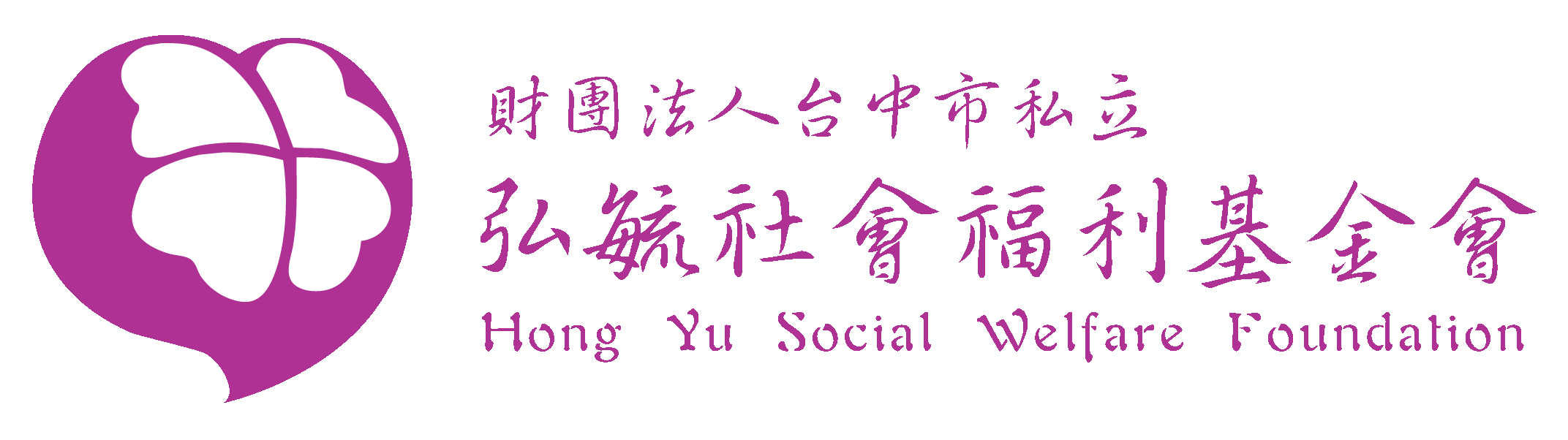 信用卡別□VISA □MASTER □JCB □聯合信用卡□VISA □MASTER □JCB □聯合信用卡□VISA □MASTER □JCB □聯合信用卡發卡銀行信用卡號      -        -             (請以正楷書寫)      -        -             (請以正楷書寫)      -        -             (請以正楷書寫)信用卡有效期限       月       年       月       年       月       年持卡人姓名(請以正楷書寫)(請以正楷書寫)(請以正楷書寫)信用卡簽名(與信用卡背面簽名一致)(與信用卡背面簽名一致)(與信用卡背面簽名一致)持卡人身分證字號持卡人生日        年       月        日        年       月        日        年       月        日持卡人連絡電話行動電話捐款收據開立姓名□同信用卡持卡人  □另開立姓名□同信用卡持卡人  □另開立姓名□同信用卡持卡人  □另開立姓名捐款收據郵寄地址□□□□□□□□□□□□□□□收據寄送方式□按次寄送□全年度一次寄送□按次寄送□全年度一次寄送□按次寄送□全年度一次寄送填表日期        年       月        日        年       月        日        年       月        日